Publicado en Monzón el 22/12/2022 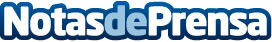 Talleres Murillo explica cómo preparar el coche para el inviernoRevisar el coche tanto por fuera como por dentro es muy importante para garantizar la seguridad vialDatos de contacto:José Luís Murillo974 402 012Nota de prensa publicada en: https://www.notasdeprensa.es/talleres-murillo-explica-como-preparar-el Categorias: Viaje Automovilismo Aragón Industria Automotriz http://www.notasdeprensa.es